青森県景気ウォッチャー調査（平成１６年１０月期）調査期間	平成１６年１０月１日～１０月２１日	回答率 ９６％景気現状判断DI・先行き判断DIの推移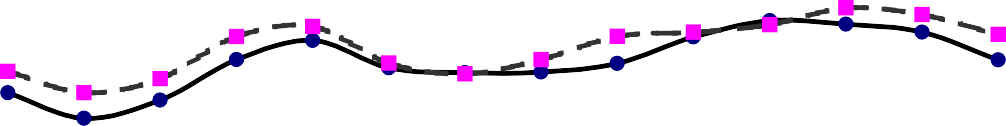 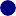 100良くなっている（良くなる）↑   変わらない↓悪くなっている（悪くなる）0※平成１３年７月は試行調査平成１６年１０月青森県企画政策部統計分析課青森県景気ウォッチャー調査について１．調査の目的統計データには表れないきめ細かな生活実感のある情報を収集し、県内景気動向判断の基礎資料とする。２．調査の実施概要（１）調査の範囲県内を東青地区、津軽地区、県南地区、下北地区の４地区に分け、各地域における経済活動の動向を敏感に観察できる業種の中からおよそ３０業種を選定し、そこに従事する１００名を調査客体とする。地域別・分野別の客体数（２）調査事項①	３か月前と比べた景気の現状判断とその理由②	３か月後の景気の先行き判断とその理由（参考） 景気の水準判断（３）調査期日等四半期に一度（１月、４月、７月、１０月）実施し、翌月初旬に公表。３．ＤＩの算出方法５段階の判断にそれぞれ以下の点数を与え、これらに各判断の構成比（％）を乗じて、ＤＩを算出する。（本調査についてのお問い合わせ先）〒030-8570	青森県企画政策部統計分析課 統計情報分析グループＴＥＬ	017-734-9166（直通）又は017-722-1111（内線2188） ＦＡＸ	017-734-8038１．結果概要（１）３か月前と比べた景気の現状判断ＤＩ（２）３か月後の景気の先行き判断ＤＩ２．県全体の動向（１）３か月前と比べた景気の現状判断①ＤＩ②回答別構成比（％）（２）３か月後の景気の先行き判断①ＤＩ②回答別構成比（％）３．地区別の動向（１）３か月前と比べた景気の現状判断＜東青地区＞①ＤＩ②回答別構成比（％）＜津軽地区＞①ＤＩ②回答別構成比（％）＜県南地区＞①ＤＩ②回答別構成比（％）＜下北地区＞（参考）①ＤＩ②回答別構成比（％）（２）３か月後の景気の先行き判断＜東青地区＞①ＤＩ②回答別構成比（％）＜津軽地区＞①ＤＩ②回答別構成比（％）＜県南地区＞①ＤＩ②回答別構成比（％）＜下北地区＞（参考）①ＤＩ②回答別構成比（％）４．判断理由（１）景気の現状判断理由（２）景気の先行き判断理由５．参考（参考１）景気の現状判断①ＤＩ②回答別構成比（％）③地区別ＤＩ(参考２） その他自由意見地区対  象  地 域調調査 客査 客体数数地区対  象  地 域合計家計家計企業企業企業雇用東青青森市とその周辺部3023234443津軽弘前市、黒石市、五所川原市とその周辺部3022226662県南八戸市、十和田市、三沢市とその周辺部3021217772下北むつ市とその周辺部10991110計計計10075751818187評 価良 く な っ てい る  や や  良 く な っ てい る  変 わ ら な いや や  悪 く な っ てい る  悪 く な っ てい る  点 数10.7 50 . 50. 25 0① 県全体の動向前期調査と比べると、「変わらない」が１５．４ポイント減少し、「やや悪くなっている」が２０．２ポイント増加していることにより、全体では７．４ポイント減の３７.５となり、引き続 き横ばいを示す５０を下回った。判断理由をみると、県内でも一部のＩＴ関連企業では好調に推移しているとはいうものの、多くの中小企業では低い位置での横ばい傾向であることが挙げられている。② 分野別の動向前期調査に比べて、家計関連、企業関連でポイントが減少したものの、雇用関連では３．６ポイント上昇し、横ばいを示す５０を上回った。③ 地区別の動向前期調査に比べて、全ての地区でポイントが減少しており、特に津軽地区と県南地区では１０～１１ポイント減少した。① 県全体の動向前期調査と比べると、「やや良くなる」が９．９ポイント減少し、「やや悪くなる」が１７ポイント増加したことにより、全体では５．２ポイント減の４４．３となり、引き続き横ばいを示す５０を下回った。判断理由をみると、中央の大手企業の業績は回復傾向にあり、これからの年末商戦にかけての期待感はあるものの、原油価格の上昇により原材料価格が値上がり傾向にあり企業の経費節減の方向は続いていくことが挙げられている。② 分野別の動向前期調査に比べて、全ての分野でポイントが減少したものの、企業関連では引き続き横ばいを示す５０を上回った。③ 地区別の動向前期調査に比べて、県南地区を除いて３．５～１２．２ポイント減少しており、県南地区では５０となっている。特に津軽地区では、台風によるりんご被害で、今後の個人消費の伸び悩みを心配する声が多く挙げられている。ｎ= 96ｎ= 96ｎ= 96平成１５年平成１６年平成１６年平成１６年平成１６年ｎ= 96ｎ= 96ｎ= 96１０月１月４月７月１０月合	計合	計合	計43.647.947.044.937.5家計関連家計関連41.146.444.942.135.6小売40.045.749.144.231.5飲食35.447.733.334.125.0サービス42.044.845.442.343.3住宅54.255.045.845.841.7企業関連企業関連52.850.052.854.238.9雇用関連雇用関連46.457.153.650.053.6平成１５年１０月平成１６年１月平成１６年４月平成１６年７月平成１６年１０月良くな＂ っている0.02.10.01.00.0やや良くな＂ っている11.220.217.213.38.3変わらない58.251.158.659.243.8やや悪くな＂ っている24.520.219.217.337.5悪くな＂ っている6.16.45.19.210.4ｎ 96ｎ 96ｎ 96平成１５年平成１６年平成１６年平成１６年平成１６年ｎ 96ｎ 96ｎ 96１０月１月４月７月１０月合	計合	計合	計44.946.851.349.544.3家計関連家計関連43.545.049.747.342.3小売41.750.052.650.038.0飲食45.836.443.831.845.8サービス44.043.049.150.045.2住宅45.845.050.050.041.7企業関連企業関連50.050.054.255.652.8雇用関連雇用関連46.457.160.757.142.9平成１５年１０月平成１６年１月平成１６年４月平成１６年７月平成１６年１０月良くなる0.00.00.00.02.1やや良くなる17.317.927.324.514.6変わらない49.057.955.656.147.9やや悪くなる29.617.912.112.229.2悪くなる4.16.35.17.16.3ｎ= 29ｎ= 29ｎ= 29平成１５年平成１６年平成１６年平成１６年平成１６年ｎ= 29ｎ= 29ｎ= 29１０月１月４月７月１０月合	計合	計合	計42.545.845.840.038.8家計関連家計関連40.242.443.535.934.1小売38.950.050.030.627.8飲食33.350.025.025.025.0サービス41.730.641.744.440.6住宅50.050.050.037.550.0企業関連企業関連56.356.356.356.356.3雇用関連雇用関連41.758.350.050.050.0平成１５年１０月平成１６年１月平成１６年４月平成１６年７月平成１６年１０月良くな＂ っている0.00.00.00.00.0やや良くな＂ っている13.320.016.713.313.8変わらない53.350.060.046.737.9やや悪くな＂ っている23.323.313.326.737.9悪くな＂ っている10.06.710.013.310.3ｎ= 28ｎ= 28ｎ= 28平成１５年平成１６年平成１６年平成１６年平成１６年ｎ= 28ｎ= 28ｎ= 28１０月１月４月７月１０月合	計合	計合	計42.552.547.445.735.7家計関連家計関連40.953.448.842.933.8小売41.744.450.050.028.6飲食25.066.741.733.325.0サービス40.662.553.135.740.6住宅62.537.537.550.037.5企業関連企業関連45.850.041.754.237.5雇用関連雇用関連50.050.050.050.050.0平成１５年１０月平成１６年１月平成１６年４月平成１６年７月平成１６年１０月良くな＂ っている0.03.30.03.40.0やや良くな＂ っている10.023.310.33.43.6変わらない56.753.369.075.946.4やや悪くな＂ っている26.720.020.76.939.3悪くな＂ っている6.70.00.010.310.7ｎ= 29ｎ= 29ｎ= 29平成１５年平成１６年平成１６年平成１６年平成１６年ｎ= 29ｎ= 29ｎ= 29１０月１月４月７月１０月合	計合	計合	計46.452.148.351.740.5家計関連家計関連42.151.744.050.041.3小売44.453.150.055.637.5飲食33.350.025.041.733.3サービス40.037.542.946.450.0住宅50.0100.050.050.037.5企業関連企業関連57.150.057.157.132.1雇用関連雇用関連50.062.562.550.062.5平成１５年１０月平成１６年１月平成１６年４月平成１６年７月平成１６年１０月良くな＂ っている0.04.20.00.00.0やや良くな＂ っている14.325.026.726.710.3変わらない57.154.246.756.748.3やや悪くな＂ っている28.68.320.013.334.5悪くな＂ っている0.08.36.73.36.9ｎ= 10ｎ= 10ｎ= 10平成１５年平成１６年平成１６年平成１６年平成１６年ｎ= 10ｎ= 10ｎ= 10１０月１月４月７月１０月合	計合	計合	計42.530.045.036.130.0家計関連家計関連41.730.641.737.530.6小売25.016.741.733.333.3飲食50.025.041.737.516.7サービス50.050.041.741.741.7住宅-----企業関連企業関連50.025.075.025.025.0雇用関連雇用関連-----平成１５年１０月平成１６年１月平成１６年４月平成１６年７月平成１６年１０月良くな＂ っている0.00.00.00.00.0やや良くな＂ っている0.00.010.00.00.0変わらない80.040.060.055.640.0やや悪くな＂ っている10.040.030.033.340.0悪くな＂ っている10.020.00.011.120.0ｎ= 29ｎ= 29ｎ= 29平成１５年平成１６年平成１６年平成１６年平成１６年ｎ= 29ｎ= 29ｎ= 29１０月１月４月７月１０月合	計合	計合	計40.045.050.848.344.8家計関連家計関連39.143.545.743.543.2小売41.755.650.044.438.9飲食33.333.341.733.350.0サービス36.133.341.744.446.9住宅50.050.050.050.037.5企業関連企業関連50.050.075.068.862.5雇用関連雇用関連33.350.058.358.333.3平成１５年１０月平成１６年１月平成１６年４月平成１６年７月平成１６年１０月良くなる0.00.00.00.03.4やや良くなる13.316.726.723.310.3変わらない40.050.053.356.758.6やや悪くなる40.030.016.710.017.2悪くなる6.73.33.310.010.3ｎ= 28ｎ= 28ｎ= 28平成１５年平成１６年平成１６年平成１６年平成１６年ｎ= 28ｎ= 28ｎ= 28１０月１月４月７月１０月合	計合	計合	計51.750.853.450.941.1家計関連家計関連48.950.054.848.841.3小売44.447.259.447.235.7飲食41.758.325.050.058.3サービス56.353.162.550.040.6住宅50.037.550.050.037.5企業関連企業関連58.350.045.854.241.7雇用関連雇用関連62.562.562.562.537.5平成１５年１０月平成１６年１月平成１６年４月平成１６年７月平成１６年１０月良くなる0.00.00.00.03.6やや良くなる26.720.034.524.17.1変わらない56.766.748.362.142.9やや悪くなる13.310.013.86.942.9悪くなる3.33.33.46.93.6ｎ= 29ｎ= 29ｎ= 29平成１５年平成１６年平成１６年平成１６年平成１６年ｎ= 29ｎ= 29ｎ= 29１０月１月４月７月１０月合	計合	計合	計43.851.051.750.050.0家計関連家計関連43.450.051.250.046.3小売44.456.355.658.346.9飲食58.337.558.316.741.7サービス35.045.042.953.646.4住宅37.550.050.050.050.0企業関連企業関連42.950.050.050.057.1雇用関連雇用関連50.062.562.550.062.5平成１５年１０月平成１６年１月平成１６年４月平成１６年７月平成１６年１０月良くなる0.00.00.00.00.0やや良くなる14.324.026.726.727.6変わらない46.464.060.053.344.8やや悪くなる39.34.06.713.327.6悪くなる0.08.06.76.70.0ｎ= 10ｎ= 10ｎ= 10平成１５年平成１６年平成１６年平成１６年平成１６年ｎ= 10ｎ= 10ｎ= 10１０月１月４月７月１０月合	計合	計合	計42.530.045.047.235.0家計関連家計関連41.727.844.446.933.3小売25.025.033.350.016.7飲食50.016.750.025.033.3サービス50.041.750.058.350.0住宅-----企業関連企業関連50.050.050.050.050.0雇用関連雇用関連-----平成１５年１０月平成１６年１月平成１６年４月平成１６年７月平成１６年１０月良くなる0.00.00.00.00.0やや良くなる10.00.010.022.210.0変わらない60.040.070.044.440.0やや悪くなる20.040.010.033.330.0悪くなる10.020.010.00.020.0現状分野地区業種理由やや良くなっている家計東青乗用車販売当店では新型車効果があると思う。来店客も多くなっています。やや良くなっている家計東青観光型ホテル・旅館今年は、天候の良い時が多かったのか夏場は個人客ツアーの団体が多く、少し景気が上向きの感じがします。やや良くなっている家計津軽都市型ホテル中高年のご夫妻や小グループの宿泊客がやや増。また、宴会、婚礼もやや活発だ。やや良くなっている家計県南美容院１０％増しのあるキャッシュレスチケットの購入が少し増えつつある。旅行の話題や行ってきた情報が多い。やや良くなっている家計県南観光名所等８月は猛暑だったためにクーラーの無い我が産直は、お客様が減り、売上げ落ちましたが、９月は去年よりちょっとではあるが、伸びています。やや良くなっている企業東青建設主要企業の業績・主要製造業の設備投資・株価などに照らし、我が国経済は明らかに上向き基調に変わって久しく、当地の中小企業にもそのような動きがみられるものの、未だ顕著ではない。やや良くなっている雇用東青人材派遣当社の場合、３ヶ月前よりは好転しているが、今後の動向については、見通しがつかない。業種にもよるが、業務体制見直しによる人員削減先は依然多い。やや良くなっている雇用県南人材派遣当社への問い合わせ、来客が増えてきたため。どちらとも言えない家計東青都市型ホテル当社の状況及び取引先からの聴取による。どちらとも言えない家計東青住宅建設販売情報過多時代の中、消費者は大きな買い物ほど、多くの情報を集め、自分の中で判断をつけてから行動していると思われる。欲しい物も素直に買わず、得かどうか価格相場などの見極めをするため、消費サイクルが鈍くなっている。検討期間が長くなるほど、供給側は売り方を迷ってしまうと思われる。どちらとも言えない家計東青スナック３ヶ月前と同じく変わらないという事は、決して良くなっていないという事です。飲食業は、忙しくなるか忙しいか、見当がつきません。どちらとも言えない家計東青スーパー２年以上にわたって同じ傾向。どちらとも言えない家計津軽百貨店衣料品の対前年トレンドが３ヶ月前と比較して、変化がない。どちらとも言えない家計津軽観光名所等市町村合併に課題が多い。どちらとも言えない家計津軽衣料専門店大手製造業、輸出関連企業が良いらしいですが、地方においては賃金横ばい、農作物も台風で減少のためと思われる。どちらとも言えない家計津軽ガソリンスタンド県内の業種では、IT、デジタル関連以外、景気が良いと言える業種が見あたらない。どちらとも言えない家計県南旅行代理店特に悪化している印象はあまり感じられないが、売上げも横ばい、減少傾向にあり、景気回復などほど遠い感じである。どちらとも言えない家計県南百貨店４月の売価表示の変更や、年金の先行き不透明感からくる生活防衛の意識が感じられる。どちらとも言えない家計県南設計事務所中央では景気が回復に向かっているようですが、地方ではその原因である中国、米国、東南アジアの諸国との取引影響もな く、官公庁のみが頼りの為、政府及び県・市町村にその施策が感じられない。どちらとも言えない家計県南観光型ホテル・旅館依然として予約状況が弱い。どちらとも言えない家計県南卸売業猛暑で季節的商品が好調であったが、一時的なものであり、依然として消費低迷の状況は変わらない。どちらとも言えない家計県南一般小売店８月はお盆ということで、地方都市では帰省客による売上げが見込まれたものだが、近年急速に減少し、８月も普通の月も変わらなくなった。これは、正月も同様である。９月、１０月も８月が減少した分悪くなったかと言うとそうではなく、昨年と大差ない売上げである。どちらとも言えない家計県南レストラン中小企業や個人事業の方々には、そんなに変化があるとは思えない。今の景気では変化がない方が良いと思われる。どちらとも言えない家計県南パチンコ事業所の統廃合による失業者が目に付いてきている。景気の良い悪い事業が２極化している。国、地方でも雇用の問題に関して真摯に取り組んでいると思うが、効果が表面化してこないのは、やはり根本的な問題の解決策が問題であり、奧が深い。どちらとも言えない家計県南コンビニ来店客数は増加となるも、平均単価は昨年割れ傾向となっている。目的以外の物は買わない傾向が見られる。どちらとも言えない家計下北一般小売店客足が鈍く、購買意欲を感じられない。買い控え傾向は改善されていないように思います。どちらとも言えない家計下北レストラン良くなっているのは一部の企業で、飲食店の客足はまばらで す。街を歩いていても、明かりが消えているところが多く見える。どちらとも言えない家計下北タクシー例年にない暑さが続いた８月～９月を除いたら、以降はあまり景気は良くなっていないようです。観光客の伸びは余り無い。どちらとも言えない家計下北ガソリンスタンド１０月に入り各地祭典も終わり、観光地も例年よりやや良く なった様に感じられますが、景気は変わらないと思います。米作は良好で、漁業も例年通りのようです。どちらとも言えない企業東青食料品製造依然として、求人倍率が低迷している現状から、良くなっているとは思われない。どちらとも言えない企業東青広告・デザイン広告出稿の伸びがない。どちらとも言えない企業東青経営コンサルタント厳しい雇用情勢、企業倒産の状況から低位横ばいの状況が続いているとみられる。どちらとも言えない企業津軽食料品製造当社の中堅スーパーの売上げが、いまいち伸びない。どちらとも言えない企業津軽広告・デザイン受注物件数では少し多くはなってきているが、依然として受注単価は低迷している。良くなってきているという程の事ではない。どちらとも言えない企業津軽飲料品製造残暑のせいか、夏場の荷動きは良かったが、現時点では落ち着いている。どちらとも言えない企業県南電気機械製造設備投資にかかわる機器の生産をしていますが、新聞報道の通り、デジタル家電ブームが一段落して注文が少し減っているため。どちらとも言えない企業県南経営コンサルタント景気指数では良くなっているが、実感がない。地域性もあると思う。どちらとも言えない雇用東青求人広告県外の求人広告が若干増えてきたが、地元が奮わない。どちらとも言えない雇用津軽求人広告地元企業、商店などの営業広告は依然として低迷。求人広告に若干の動きがでてきたことに期待したい。どちらとも言えない雇用県南求人広告中央ではオリンピック景気とか、回復基調とか言われているが、地方では全然感じられない。やや悪くなっている家計東青百貨店この３ヶ月に限れば、猛暑と台風が大きく影響した。プラスとマイナスの要因があったが、トータルとしてはあまりにも暑すぎた夏と台風の上陸でマイナスが大きい。秋になって回復していない。やや悪くなっている家計東青美容院天候などが悪くなると客足が鈍っている。やや悪くなっている家計東青競輪場車券売上げが減少している。やや悪くなっている家計東青家電量販店前年レベルまで売上げが回復しない。やや悪くなっている家計東青卸売業４月以降総額表示に変更になってから、割高感が消費者に与えられている。やや悪くなっている家計東青一般飲食店天候に恵まれたのに、若干の落ち込み。やや悪くなっている家計東青衣料専門店大型店が優勢、専門店が劣勢の構図にみえる。大型店の催事の成功により客足が向かっているようだ。やや悪くなっている家計東青タクシー稼働率が右下がり止まらず。やや悪くなっている家計東青コンビニこれから秋、冬と季節も変わり、夏ほど行楽等に出かける機会は少ないと思われる。石油が値上がりしているため、ガソリン代も目に見えるほど上昇しているし、来年度は増税という声も聞かれているので、やや財布の紐が締まっていきそうな気がします。やや悪くなっている家計津軽旅行代理店気象状況等による環境の変化による。やや悪くなっている家計津軽設計事務所新規契約が減ってきている。やや悪くなっている家計津軽商店街来街者数の状況や商店の方々の話を聞いたうえでの景気判断をすると、果たして地方の景気が上向いているか疑問に思われ る。やや悪くなっている家計津軽家電量販店暖房機商戦がスタートしたが、前年比９０％の推移です。農家も収入面では確定していない分、影響している。やや悪くなっている家計津軽卸売業お客様からの受注や出荷状況をみた結果。やや悪くなっている家計津軽一般小売店前の３ヶ月より少しだけ売上げの伸び率が低下したので。やや悪くなっている家計津軽一般飲食店２回の台風により、りんご農家にかなりのダメージがあり、台風から弘前の景気は悪くなったとあちこちから聞きます。やや悪くなっている家計津軽パチンコ台風の被害等により、お客様の出足も鈍くなっているようである。やや悪くなっている家計県南乗用車販売ガソリンが値上がりし、少しでも燃費の良い車、維持費の安い車を求める傾向が強くなってきたと思われる。経費がかかっても、それを補う分の賃金が上がってないようだ。やや悪くなっている家計県南住宅建設販売消費に対して前向きな方が増えている報道をよく聞くが、自分たちの身近には、それを感じることのできる材料がほとんど無い。やや悪くなっている家計県南一般飲食店周囲の店が閉店したり、自店の売上げ伸び悩み等、他のところの店をとっても、ダウンのことしか聞こえてこない。やや悪くなっている家計県南衣料専門店イベント等で、ご案内状を出しても、集客が少なく客単価も低くなっている。やや悪くなっている家計県南タクシー給料がかなり下げられている。過当競争によるサービス競争による負担。仕事がない。やや悪くなっている家計県南スナック街の人通りが少なくなった。良くない方向に向かっていると思います。やや悪くなっている家計県南ガソリンスタンド物販が悪い。建設業の仕事が少ない。やや悪くなっている家計下北都市型ホテル恐山大祭を含め、祭りに参加、見学するツアーが減少。やや悪くなっている家計下北スーパー市内の土木会社が破産したり、近所の店が閉店したりして、景気が上向きとは思えない。やや悪くなっている家計下北コンビニ売上げが下がっている。やや悪くなっている企業津軽電気機械製造オリンピックの影響で薄型テレビ等の家電が好調だったが、ピークは過ぎたようだ。やや悪くなっている企業津軽経営コンサルタント最近の決算において、売上高の減少する関係先が多くなってきた。やや悪くなっている企業県南食料品製造８月中旬以降、荷動きが極端に悪くなりました。ここ数年９月は極端に悪いのですが、今年も例年よりも悪い。やや悪くなっている企業県南紙・パルプ製造原燃料価格高騰が損益を直接に圧迫するようになってきた一 方、製品価格の修正の方は、当初メーカー各社の足並みが揃わなかったせいか、実現がやや遅れている状況であるため。やや悪くなっている企業県南建設公共工事の削減は、今後も続いていくこと、また、民間工事については、やや上向きは感じられるものの、競争激しく、収益性は極めて低い。やや悪くなっている企業下北食料品製造売上げの数字が３ヶ月前より悪い。悪くなっている家計東青商店街いつまでも暑くて、ファッション関係は秋物が売れない。また、相次ぐ台風で客足が遠のいた。悪くなっている家計東青一般小売店明るい見通しができない。保険料値上げ等による給与水準の実質低下。悪くなっている家計東青レストラン東京でいう最低という時期が、時間差で今来ているのではないか。悪くなっている家計津軽観光型ホテル・旅館３ヶ月前の７月も最悪でしたが、１０月は紅葉シーズンなのに台風の被害でキャンセルが相次ぎました。今のところ団体の予約無しです。悪くなっている家計津軽スナック夜はほとんどお客様が店にこないです。このままだとつぶれてしまいます。悪くなっている家計津軽コンビニ周辺商品、企業の業績の悪化と、昼間人口の減少。悪くなっている家計県南商店街組合員企業の売上げが芳しくない。悪くなっている家計下北一般飲食店私の店は、食べ物商売で、様々な大型店に負けないように頑 張っていますが、個人経営と違って、安く仕入れができるので太刀打ちできないと思っています。また、夜など本当に人通りがありません。困ったことです。悪くなっている家計下北スナック建設の不振、お客さんもいつリストラされるか不安で、街に出て飲食も控えめ。悪くなっている企業県南広告・デザイン会社設立も古く、歴史ある様ないわゆる老舗的な企業の閉店や倒産が目立つ。また、少人数の会社でさえ、さらに人材カットなどコスト削減を継続している。先行き分野地区業種理由良くなる家計津軽レストラン季節的なもの。良くなる家計東青スナック観光シーズン、また、年末にかけて忘年会があります。期待していますが、数年前と比較して不景気のせいでしょうか、単価が下がっているので売上げが半分です。やや良くなる家計東青百貨店長期的には極めて穏やかだが、回復傾向にある。しかし、限られた業種、分野に偏っている。何よりも雇用が回復しないと心理的な圧迫感が残り、個人消費に繋がらない。やや良くなる家計津軽都市型ホテル忘年会の動きが近年では最も良く、期待できる。やや良くなる家計津軽タクシー秋の観光シーズンに向かうため。やや良くなる家計県南パチンコ店舗等の新築、改装工事している箇所が多くなってきているような気がする。内需拡大につながって欲しい。やや良くなる家計県南観光名所等今年は台風が多くて果物なども落下したりしましたが、その方が商品の量が多く出回るより値段が安定するので、産直としては売上げが伸びると思います。やや良くなる家計県南一般小売店旧市内において、歩道の拡幅工事やＣＡＢ工事等に合わせ、家の建築が目に付くようになってきた。やや良くなる家計県南レストラン年末にかけ消費者の動きが良くなると思いますが、景気とは関係が無く、いつもとかわりないと思えます。やや良くなる家計下北タクシーこの先、冬に近づくにつれて、寒さによるお客様の利用に期待したい。一般に食品関係のセールやイベントなどで、商店などは競争が激しくなりそうに思う。やや良くなる企業東青経営コンサルタント中央の回復が、穏やかながら地方へも波及してくることを期待したい。やや良くなる企業東青建設ゆっくりではあるが、上向き基調が強まるものと思われる。やや良くなる企業県南紙・パルプ製造原燃料価格は、現在の水準が続くと見込まれる一方で、製品価格の修正が実現し、今春以降の原燃料価格高騰前の損益レベルまではいかないまでも、改善する見通し。やや良くなる企業県南電気機械製造薄型テレビやデジタル放送、ハイブリッドなど新機能の自動車などが世の中の関心を呼んでいるので、中期的に良くなっていく感じがする。周りの人も欲しがっている。やや良くなる企業県南経営コンサルタント大企業の景気が良くなった恩恵があるのではないか。やや良くなる雇用県南人材派遣年末に向けて来客が増えると予想される。売上げも増えると予想される。どちらとも言えない家計東青乗用車販売少子化によるユーザーの増が見込めない。どちらとも言えない家計東青家電量販店ホームセンター業界の状況をみると、前年割れが目立つ。どちらとも言えない家計東青一般飲食店豊作なのに、明るさがない。どちらとも言えない家計東青観光型ホテル・旅館やはりこれからオフシーズンになることを踏まえますと、紅葉を過ぎると出足は悪くなるが、前年同様だと思います。どちらとも言えない家計東青都市型ホテル個人を含め、企業、団体の経費節減の方向は、続いていくものと思う。どちらとも言えない家計東青旅行代理店良くなる要素がほとんど無い。前年実績を維持するのさえ難しい。どちらとも言えない家計東青美容院年末に向かい少しは上向くが、昨年からみて特別な良いことがあるとは思えない。どちらとも言えない家計東青スーパー２年以上にわたって同じ傾向。どちらとも言えない家計東青タクシー季節変動で上向きの傾向にあると思うが、対前年をカバーできるとは期待薄。どちらとも言えない家計津軽観光型ホテル・旅館３ヶ月後は新年度なので期待したいが、年金諸税の引締めやボーナスカット等により景気の回復が難しいと思う。どちらとも言えない家計津軽百貨店りんごの影響が今現在はでていないが、今後影響がでてくると予測される。どちらとも言えない家計津軽衣料専門店弘前地区、大型郊外店の進出、旧土手町商店街の衰退、住む人の郊外移動が考えられる。どちらとも言えない家計津軽スナック年末にかけて良くなってもらいたいが、客足が悪いと思う。どちらとも言えない家計津軽家電量販店地上派デジタルの放送開始日が発表されたので、薄型テレビを中心に今後販売しやすい状態。どちらとも言えない家計津軽一般小売店悪くなるとも思えないが、良くなるムードは感じられない。どちらとも言えない家計県南住宅建設販売消費行動を起こす側の生活レベルの変化がなければ、景気は良くなるものではないと考えるが、３ヶ月程度で改善されるような政策がとられているとは思いにくいし、地元企業も状況が好転する要素は乏しい。どちらとも言えない家計県南百貨店不安感が解消されない限り、景気が良くなるとは思えない。どちらとも言えない家計県南スーパーガソリン、灯油の価格アップが心配。消費にしても影響でる可能性がある。どちらとも言えない家計県南乗用車販売雪が降ってくる前が勝負なのだが、今年はどうも明るい話題が無い。高校生のいるお客様が、就職が無いためとりあえず専門学校へ進学させるとのことで、来年春の予約が見込めない。県南はそれでもまだ良い方だと聞くが。どちらとも言えない家計県南衣料専門店中心商店街の回復もみられず、今後良くなる要因が見あたらない。どちらとも言えない家計県南卸売業原油価格の高騰があり、今後どのように推移するか不安であり原材料等の値上げが予想されるため。どちらとも言えない家計県南美容院石油の値上がり、税制の各控除の廃止、ペイオフなどの現実より、情報の先取りで不安定さが現状維持に力を与えて変化に乏しいかも。どちらとも言えない家計下北レストラン変わらないと言うより悪くなるのでは。どちらとも言えない家計下北ガソリンスタンド景気はやや良くなると期待しますが、変わらないと思います。特に、私どもガソリン販売は、原油２５ドルから４０ドルに上昇したのに、１リットルが青森１２０円で、むつ１０２～１０９円と異常です。どちらとも言えない企業東青食料品製造国、県の経済政策が景気を上昇させるインパクトが感じられない。どちらとも言えない企業東青広告・デザイン広告出稿の増の見通しがないです。どちらとも言えない企業津軽食料品製造石油製品の値上げにより、原材料が値上がりしている。どちらとも言えない企業津軽広告・デザイン内閣改造を終え、今度こそは景気浮揚に本気に向き合うのかと思っていたが、発言のほとんどは郵政事業のことばかり。これでは、経済が活発になるには程遠い。どちらとも言えない企業津軽飲料品製造求人状況が良くない。勤め先が無ければ、収入は少なく、購買力は乏しい。どちらとも言えない企業津軽経営コンサルタント東京など大都市部では景気が良くなってきているが、青森県特に津軽において、産業構造上その波に乗りきれないと思う。どちらとも言えない企業県南飲料品製造小売りへの与信を下げれば小売りが破綻しそうであり、納入価格を上げなければ、卸が破綻する環境は変わらない。どちらとも言えない企業県南食料品製造１２月はボーナス支給月で、１１月中旬より良くなるのです が、ボーナス支給企業が少なくなっているのでは、今年はだめだと思います。どちらとも言えない企業県南広告・デザイン将来的に良くなっていく材料が見えない。さらに、危機的状況にある企業の噂を良く耳にする様になった。どちらとも言えない企業下北食料品製造最悪でも変わらないでほしいという希望。どちらとも言えない雇用東青人材派遣過去最高益を出した大手企業のある中央に比べ、さしたる産業もない本県では景気の兆しが見えない。産業基盤が弱く、行政主導による新たな産業創出が望まれる。どちらとも言えない雇用東青求人広告日頃、企業幹部と話をしていても、現状維持が精一杯との話しか聞けない。どちらとも言えない雇用県南求人広告今年は好天に恵まれ、農業関係が期待できるのではないか。最近、住宅見学会のチラシや新聞広告が増えているようだ。やや悪くなる家計東青コンビニ前向きに捉え、頑張っている企業とそうでない企業がはっきりしてきている。また、同じ業界でも、同業者が店を閉めていることも多く聞かれるので、良くなっていくとは考えにくい。やや悪くなる家計東青衣料専門店可処分所得の減少と将来への経済的不安が、より消費不振を招いている。そして、魅力的な商品が少なく、品ぞろい全体が後退している。やや悪くなる家計東青商店街台風被害により、特にリンゴ農家の消費マインドは冷えてしまうことが予想される。やや悪くなる家計東青住宅建設販売景気の不透明さから、各業種の専門分野から逸脱した商いで、リスクヘッジをしたり、卸売業者が直接小売り部門をつくる等の新規参入により、小売りは更に競争が激化すると感じてい る。やや悪くなる家計東青競輪場車券売上げ減少に歯止めがかからない。やや悪くなる家計津軽パチンコ台風の影響が暫く続くと思われる。やや悪くなる家計津軽卸売業当業界は公共事業の比重が多く、減少傾向のため。やや悪くなる家計津軽商店街今後秋から冬にかけて、観光客を呼び込む大きなイベントがなくなること、及び台風による農作物被害が消費減少を招くことが予想されるので、景気向上に向かうことは見込めない。やや悪くなる家計津軽美容院税金が上がっていくから。やや悪くなる家計津軽設計事務所出入りの業者及び友人等の話を総合しても、新しい物件が少なくなっている。やや悪くなる家計津軽一般飲食店弘前は昔から、農家が良くなければ、景気が悪いと言われている。りんごが不作ということは、今後いろいろ影響すると思われる。やや悪くなる家計津軽観光名所等行政指導力の低下。原油価格の高騰。やや悪くなる家計津軽旅行代理店農業所得の減と、それに伴う商業活動の低下が懸念される。やや悪くなる家計津軽ガソリンスタンド石油の上昇、円高があらゆる業種に影響が出てきている。やや悪くなる家計県南スナック変動が無い。お客様の飲む単価が安い、客数が少ない。やや悪くなる家計県南一般飲食店良くなるための材料が皆無に等しい。先行き不安感が消費を抑えているような気がする。やや悪くなる家計県南コンビニ大手自動車会社の大幅リストラ、深夜営業を対象とした強盗事件、殺人事件等不況なることが今の社会に多くみられているため。やや悪くなる家計県南商店街大きな環境変化でもあれば別だが、どうやらこのままで推移しそうであるから。やや悪くなる家計県南旅行代理店３ヶ月のスパンでは大きく変化することはないと思われるが、年金負担増、原油高の動向次第では、徐々に消費意欲の減退につながっていくことも考えられる。旅行関係でも燃料高騰による航空運賃値上げも控えており、不安材料。やや悪くなる家計県南タクシー今以上に働く場所が多くなるとは思えない。介護保険など老人の負担も多く、余分なお金がない。やや悪くなる家計下北スーパーいろいろな人達から「仕事がないか」と言う声が毎日のように聞かれる。やや悪くなる家計下北一般小売店原油高の影響で、ますます買い控えの傾向になるのではないでしょうか。灯油高、ガソリン高で、お金回りは悪くなるのではないでしょうか。やや悪くなる家計下北都市型ホテル冬に向けて観光客が見込めなくなる。やや悪くなる企業津軽電気機械製造電気業界は在庫調整に入っているようだ。また、今後原油高の影響がいろいろなところで現れてきそうである。やや悪くなる企業県南建設当面何年かはこの状態が続くと思われる。やや悪くなる雇用津軽人材派遣弘前地区はりんご農家が多く、先頃の台風によるりんごの落下は大打撃を受けています。この影響は年末を控え、景気に水を差すことになると思います。悪くなる家計東青レストラン年末は今よりはいいと思うが、トータルでみると悪いと思う。悪くなる家計津軽コンビニ台風による農産被害。悪くなる家計下北コンビニ来客数、売上げが下がっているし、見込みがない。悪くなる家計下北一般飲食店良くなる材料が何も無いからです。ｎ= 96ｎ= 96ｎ= 96平成１５年平成１６年平成１６年平成１６年平成１６年ｎ= 96ｎ= 96ｎ= 96１０月１月４月７月１０月合	計合	計合	計25.827.629.830.128.1家計関連家計関連25.029.629.429.826.8小売22.527.634.533.325.9飲食27.138.625.027.318.8サービス28.030.029.627.932.7住宅20.820.012.525.020.8企業関連企業関連31.919.429.231.931.9雇用関連雇用関連17.928.635.728.632.1平成１５年１０月平成１６年１月平成１６年４ 月平成１６年７月平成１６年１０月良い0.00.00.01.00.0やや良い2.05.39.18.25.2どちらとも言えない29.627.431.327.631.3やや悪い37.840.029.336.734.4悪い30.627.430.326.529.2平成１５年平成１６年平成１６年平成１６年平成１６年１０月１月４月７月１０月合	計合	計25.827.629.830.128.1東青25.026.724.225.824.1津軽28.332.536.232.832.1県南25.024.030.832.530.2下北22.525.025.027.822.5分野地区業種自由意見家計東青コンビニ店の近くのビルが、ビルごと空きビルになってしまいました。不動産の話では、橋本より中央、長島のビルが家賃が安いので、そちらの方へ移転しているとの事でした。銀行、損保等たくさんありますが、空きビルもかなりあります。家計東青百貨店お客様の購買動向として、以前より少し消費に余裕がでてきた。しかし、バブル期のようなブランド品の購入とかの非食品ではなく、食品中心に少し贅沢しようという程度のものです。食品の場合は、単価が低いので、少ない金額で大きな贅沢が味わえる。家計東青衣料専門店旧松木屋百貨店の解体工事で大変悪い影響がある。８月以降から明らかに客足が減っている。家計東青レストラン価格的に、安い高いはあんまり関係無いと思う。そのために、コンセプトもどのようにしていいか分からないのが現状。家計東青スナック世間の話では、まだまだ不景気が続くとの事で、大変な世の中になる。良い話を聞いたことがありません。中央が変わらないと、地方も決して良くならないでしょう。家計東青観光型ホテル・旅館ツアーのお客様も、今ではより安く、でもサービス面は吟味して参加しますので、安いだけですと旅行社よりツアーを組んでいただけないので、あまり利益無しのツアーを引受ける状態です。家計東青観光名所等新幹線の開業後の対策が、一部を除き取られていないような気がします。家計東青美容院お客様と公共施設などの話が多く、計画性に乏しいと言う声が多く、利用不足の感を感じました。家計東青設計事務所良い、悪いの基準を見直す必要があるのかもしれません。家計東青住宅建設販売景気に関して、今まで目に見えていた小売店のにぎわい等、ネット販売、通信販売等により、手応えや感覚として、とてもわかりにくいものになっている。雇用東青人材派遣新卒者の就職率の悪化が叫ばれている中、逆に募集人員の確保が困難になってきたという話を聞いた。原因は、応募者の質的低下にあると言う。家計津軽百貨店お客様の消費動向として、より良い物で価格の安いのに対する購買力は十分ある。家計津軽衣料専門店旧土手町商店街近代化資金を導入して、街づくりには成功しましたが、返済が始まる前に倒産した店がでました。家計津軽一般小売店現在、退職予定者がいるので、職安で募集をしていますが、以前のように応募者が殺到しない。失業率が改善されているのかなと思う。家計津軽スナック今の商売を始めて１８年になりますが、こんなに大変な年もないです。家計津軽観光型ホテル・旅館大手旅行会社の格安ツアーに参加する希望者が多く、小規模旅館では厳しい状況にある。家計津軽都市型ホテルＥメールでの宿泊申し込みが著しく増えている。大変良い傾向だ。家計津軽旅行代理店ますます企業所得の２極分化がみられる。家計津軽ガソリンスタンド原油上昇で、今冬の灯油の値段が不透明で、生活費にも影響がでると思う。家計津軽設計事務所８月過ぎあたりから、物件が極端に少なくなったと思います。企業津軽食料品製造弘前市内については、なんとか土手町を活性化してほしい。歩いていても淋しい。企業津軽飲料品製造年金の改革によって、将来の年金収入が少なくなる。節約して蓄えておかないと将来が不安だと、多くの女性から聞かれる。景気の鍵は、女性が握っているのかもしれない。企業津軽電気機械製造大企業は過去最高益を出している企業が多数あるようだが、中小企業に利益還元が行われる前に、今回の好景気は終わりそうな気がする。企業津軽建設１６年度も半期が過ぎ、これで良いのかという位受注量が少ない。後期に期待する。企業津軽経営コンサルタント津軽においては第一次産業、特に農業の比率が高いため、天候に左右され計画が立てにくい。企業津軽広告・デザイン高速道路の割引について、我々法人が利用している「別納割引制度」が来年３月で廃止され代わりに「大口・多頻度割引制度」となる。大企業では変わらないと思うが、中小企業では適用しないこと。改革とは言っているが、結果小さな企業には負担を強いることばかり。雇用津軽求人広告中央では景気回復基調にあると言われるものの、当分は地方都市の回復は望めない状況と思われる。家計県南コンビニ調査票記入依頼時、参考資料として直近四半期ごとの年代別就職状況、ハ  ローワークでの業種別求人状況や、直近の事件、事故などの情報があれば参考資料として活用したい。家計県南百貨店本当に必要な物は高額でも購入するが、納得しないと、また必要でないものは低価格でも購入しない。家計県南乗用車販売新内閣があまり期待できそうにない。郵政ではなく年金等の生活に密着した問題をもっと先に解決して欲しい。本腰を入れて経済改革をやろうという意欲が見えず、先行きが不安である。家計県南衣料専門店従業員も最小の人員になり、ぎりぎりの状態で仕事をしています。自分達のショップの運営もままならないのだが、店内催事等では昨年の二倍の割当て券が配布され、店の厳しさがうかがわれる。私どもも頑張らなければと思う反面、何かと社員を頼る、その姿勢に不安を感じます。家計県南一般小売店大型店、新規出店問題で地元経済関係者は敏感になっている。家計県南一般飲食店冬に向かってガソリン・灯油が高い状態です。更に生活を圧迫するのは必然、何とか政治力、行政力で助けて頂きたい。家計県南スナック良くなるという好材料が無い。家計県南タクシー年金受給者を優遇して採用しており、若い人達の働く場所がない。家計県南美容院不安を与える情報より、裏を返せばプラスになる情報も同時進行しないと、自己防衛中心になるので、マイナスに終わらない、実はプラスの要因だという事も広く知らせるべきである。家計県南設計事務所ゴルフコンペ等のレクレーションの参加者が減っている。寄附、広告が集まらなくなった。企業県南食料品製造八戸の水産界は原料高で、収益が大幅に悪化するでしょう。来年が大変です。企業県南紙・パルプ製造原燃料価格高騰の家計面への影響といえば、最近ガソリンスタンドのガソリン価格が高くなってきているのを実感。冬場の灯油価格上昇も懸念される。企業県南電気機械製造サラリーマンの仕事が厳しく評価されるようになって、努力しない、できない人は振り落とされていっている。貧富の差は広がっているように思う。そのような中、社会保険の無駄遣い問題や郵政民営化問題など、どんどん片付けていくべき問題があり、景気の足を引っ張らないか心配している。企業県南建設ロータリークラブの退会者が多くなっている。経済的理由そして、より仕事に専念しないと仕事が取れないという事情を反映しているようだ。企業県南経営コンサルタント求人倍率、青森県は全国最低ですが、数値からみるとあまりにもひどい。数値の出し方に問題がないのか。雇用県南人材派遣周りの女性をみると、ダイエットや美に関してかなりのお金を使っている。家計下北スーパー自分自身も、いつになったら良くなるのかわからない。家計下北一般小売店大手量販も売上げ確保に四苦八苦の様です。我々小企業もあれこれ手は打ってはいるのですが、思うように結果がだせず、手詰まり感が滞っておりま  す。物販業は根本的な転換期を迎えているのではないでしょうか。家計下北一般飲食店政府の方では景気が上向きだと言っていますが、まだ青森まで来ないと思います。また、税金、消費税等上がると言いますが、買い物に出ないと思います。青森、下北だけなのでしょうか。何かどこか良いところあるんでしょうか。教えてほしいと思います。家計下北レストラン国民の痛みなんか分かっていない。郵政民営化より税金福祉問題の方を先に考えてほしい。家計下北スナック１月から３月迄は前年比７～１０％向上も、４月から９月迄－２５％です。家計下北都市型ホテル新幹線によるストロー効果が作用しないためにもインテグラルアーキラクチャが必要であり、県としても青森開業前の対応が不可欠である。家計下北タクシー農作物は全般に天候に恵まれ良かったと思う。